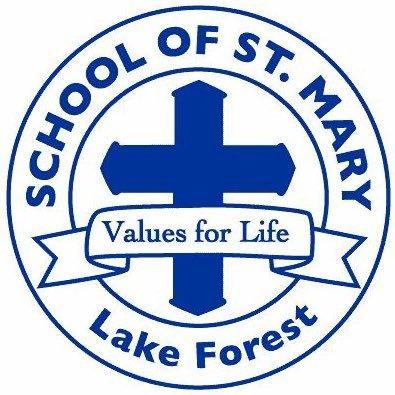  2023 - 2024 TRANSPORTATION CHANGE Please use this form when there is a change to your regular pickup. Date when the change will take place: ________________________________________________Student’s Name:  __________________________________________________________________					(please print)Grade: Little Angels  PreK 3   Jr. Kindergarten  Kindergarten  1st   2nd   3rd	Homeroom Teacher:  _______________________________________________________________Please check ONE of the following:_____  My child will be going to Extended Day ________________________________________________  My child will be going home with _____________________________________________________  My child is being picked up after school today by ________________________________________  My child has a regular after-school activity: (Please list dates)	Daisy meetings (dates) ______________________________________________________	Cub Scout meetings (dates)___________________________________________________ 	After school club (name and dates)______________________________________________  _____  I will pick up my child early at (time)______________________________________________	because ___________________________________________________________________Parent/Guardian Name: ____________________________________________________________